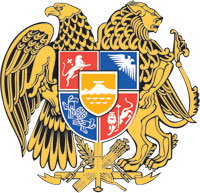 ՀԱՅԱՍՏԱՆԻ ՀԱՆՐԱՊԵՏՈՒԹՅԱՆ  ԿԱՌԱՎԱՐՈՒԹՅՈՒՆ  Ո  Ր  Ո  Շ  Ո Ւ  Մ30 հունիսի  2022 թվականի   N       -ԱՄԻ ՇԱՐՔ ՔԱՂԱՔԱՑԻՆԵՐԻ  ՇԱՐՔԱՅԻՆ ԿԱԶՄԻ ՊԱՐՏԱԴԻՐ ԶԻՆՎՈՐԱԿԱՆ ԾԱՌԱՅՈՒԹՅՈՒՆԻՑ ԱԶԱՏԵԼՈՒ ՄԱՍԻՆ------------------------------------------------------------------------------------------------ Ղեկավարվելով «Զինվորական ծառայության և զինծառայողի կարգավիճակի մասին» օրենքի 21-րդ հոդվածի 5-րդ մասով և Հայաստանի Հանրապետության կառավարության 2019 թվականի փետրվարի 15-ի  N 89-Ն որոշման հավելվածի 2-րդ կետի 2-րդ ենթակետով և 3-րդ կետով`  Հայաստանի Հանրապետության կառավարությունը    ո ր ո շ ու մ     է.Շարքային կազմի պարտադիր զինվորական ծառայությունից ազատել՝1) Անատոլի Աշոտի Այվազովին (ծնվ.` 1996 թվականի հունիսի 8-ին, հաշվառման հասցեն՝ քաղ. Երևան, Խանջյան 27).2) Դանիել Իհսանի Օզբիլիզին (ծնվ.` 1997 թվականի ապրիլի 29-ին, հաշվառման հասցեն՝ քաղ. Երևան, Խանջյան 27). 3)   Նորբերտո Ալեխանդրո Նորբերտո Օսվալդոյի Բրիասկո Բալեկյանին (ծնվ.՝ 1996 թվականի փետրվարի 29-ին, հաշվառման հասցեն՝ քաղ. Երևան, Խանջյան 27).4)   Տարօն Ջօնիի Իսկէնտէրեանին (ծնվ.` 2002 թվականի մարտի 19-ին, հաշվառման հասցեն՝ քաղ. Երևան, Խանջյան 27).5)  Արթուր Ֆելիքսի Գալոյանին (ծնվ.` 1999 թվականի հունիսի  25-ին,  հաշվառման հասցեն՝ քաղ. Երևան, Խանջյան 27). 6)  Նիկոլաոս Սլավիկի Մելիքյանին (ծնվ.` 1999 թվականի մարտի 2-ին, հաշվառման հասցեն՝ քաղ. Երևան, Խանջյան 27). 7)  Դավիթ Էդուարդի Շաքարյանին (ծնվ.` 2003 թվականի մայիսի 7-ին, հաշվառման հասցեն՝ քաղ. Երևան, Խանջյան 27):   ՀԱՅԱՍՏԱՆԻ  ՀԱՆՐԱՊԵՏՈՒԹՅԱՆ                       ՎԱՐՉԱՊԵՏ                                                             Ն. ՓԱՇԻՆՅԱՆ Երևան